Question 1: LithosphereStudy Diagram Q1.Select one erosional landform and one depositional landform from Diagram Q1. With the aid of annotated diagrams, explain the formation of each feature.Diagram Q1:  A Glaciated LandscapeMarks14corrie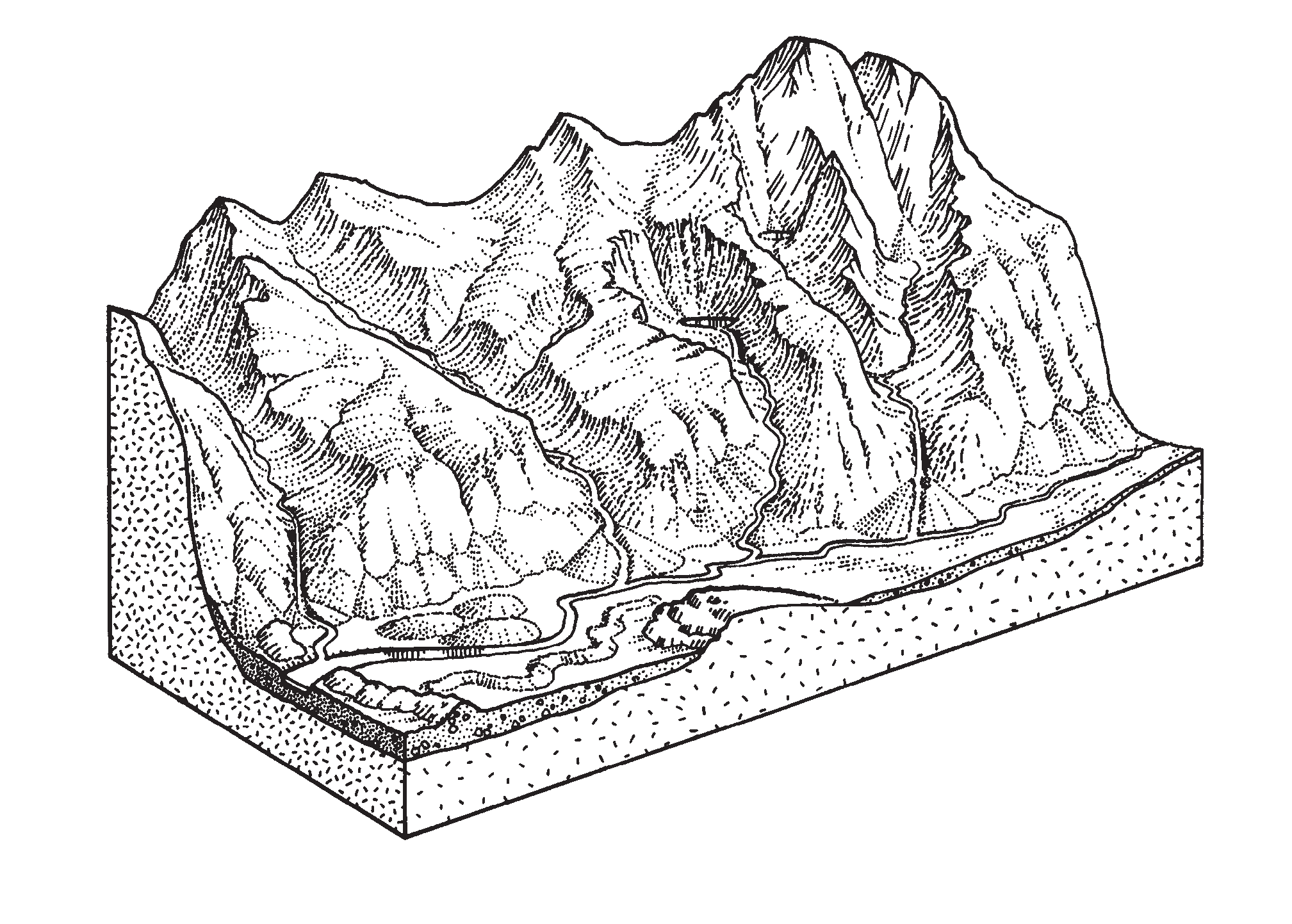 arêtehanging valleyU-shaped valleyterminal moraineeskerdrumlinsroche moutQuestion 2:  Rural Land ResourcesDescribe and explain, with the aid of annotated diagrams, the formation of the main features of glaciation in the Cairngorms National Park or any other glaciated upland area you have studied.Study Diagram 2..With reference to the Cairngorms National Park or any other upland area you have studied, explain the social and economic opportunities created by the landscape.Referring to named examples within the Cairngorms or any other upland or coastal area you have studied:describe and explain the environmental conflicts that have occurred;describe the solutions to these environmental conflicts commenting on their effectiveness.Diagram Q2:   The Cairngorms Mountain   RangeMarks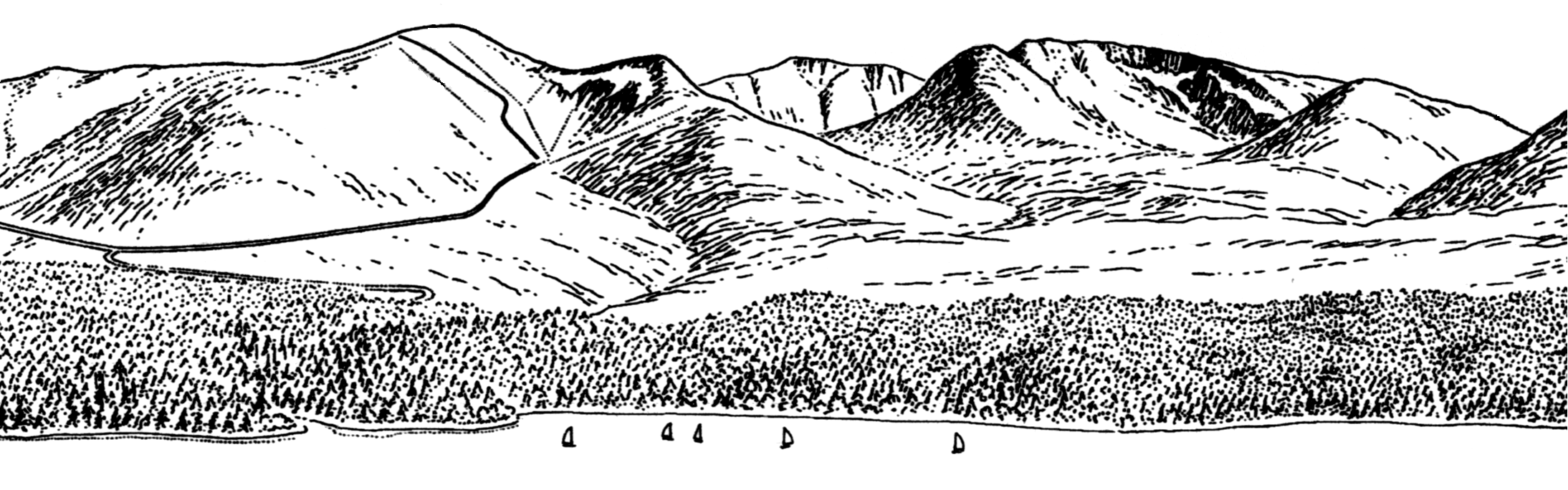 20811Question 3: LithosphereStudy OS Map Extract number 1940/115: Snowdon (separate item), and Map    Q3.Describe the evidence which shows that Area A, shown on Map Q3, has been affected by the processes of glacial erosion.You should refer to specific named features and make use of grid references.Map 3::  Snowdon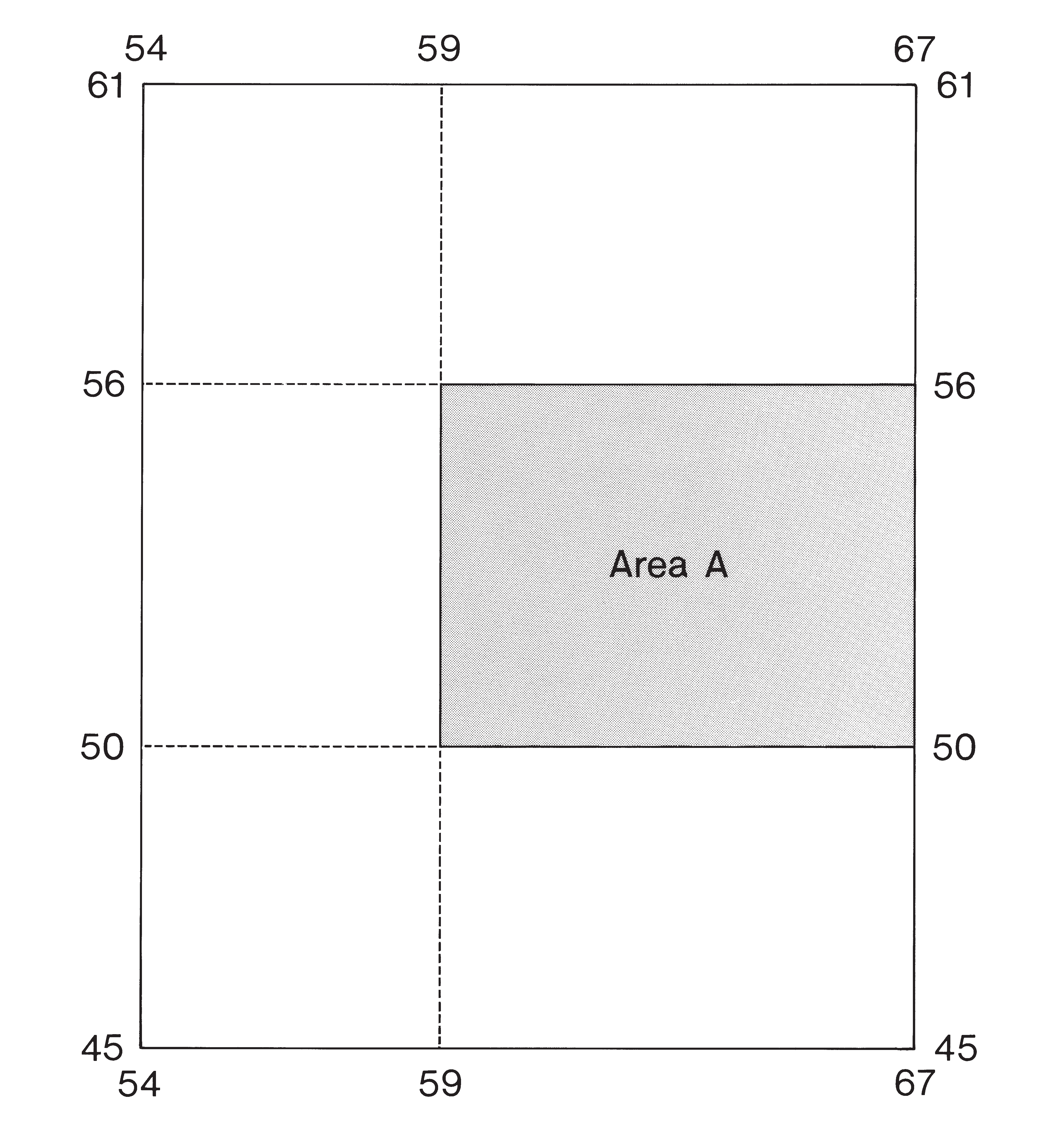 Explain, with the aid of an annotated diagram or diagrams, how one of the following features of glacial deposition is formed:terminal moraineeskerdrumlin.Question 4 (Rural Land Resources)Study Map Q4A.Describe and explain, with the aid of annotated diagrams, the formation of the main features of glacial erosion in the Lake District or any other glaciated upland area which you have studied.Study Diagram Q4.With reference to the area around Coniston Valley, or any other upland area you have studied, explain the social and economic opportunities created by the landscape.Study Map Q4B.The Lake District and Snowdonia are both areas of outstanding glaciated  scenery.Explain why these two National Parks attract widely differing numbers of visitors.For the Lake District or any other upland or coastal area you have studied:explain the environmental conflicts that may occur due to an influx of visitors. (You should refer to specific named examples within your chosen area);for one of the conflicts explained in part (i), describe the solutions to this conflict and comment on their effectiveness.Map Q4A: The Lake DistrictMarks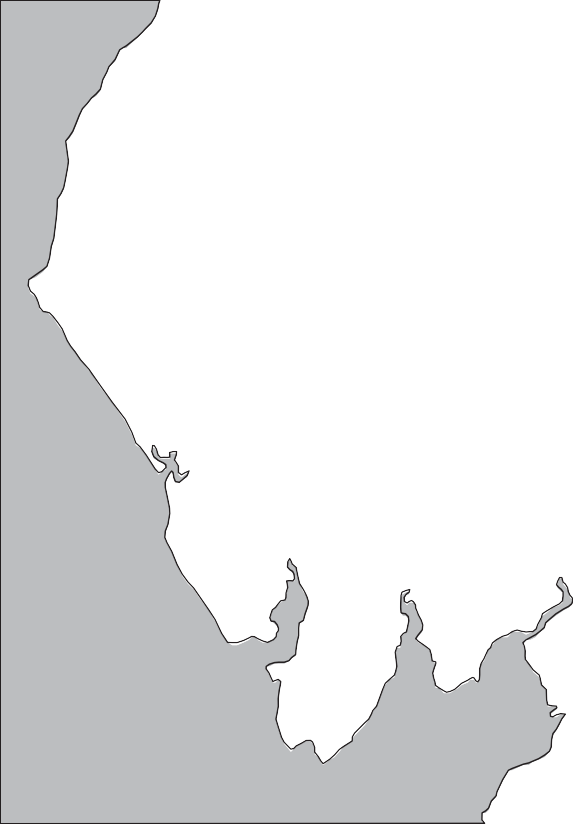 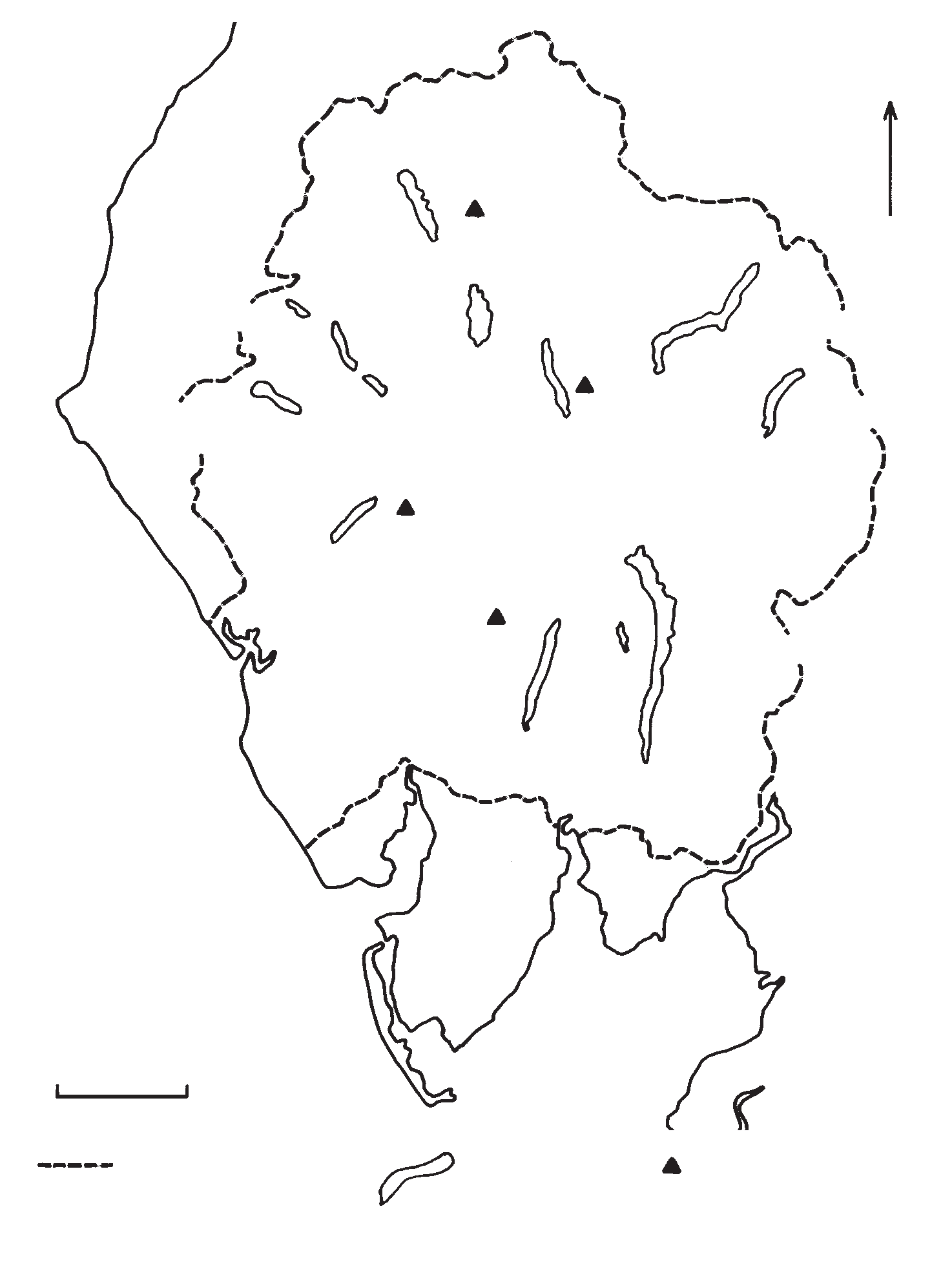 18106106(50)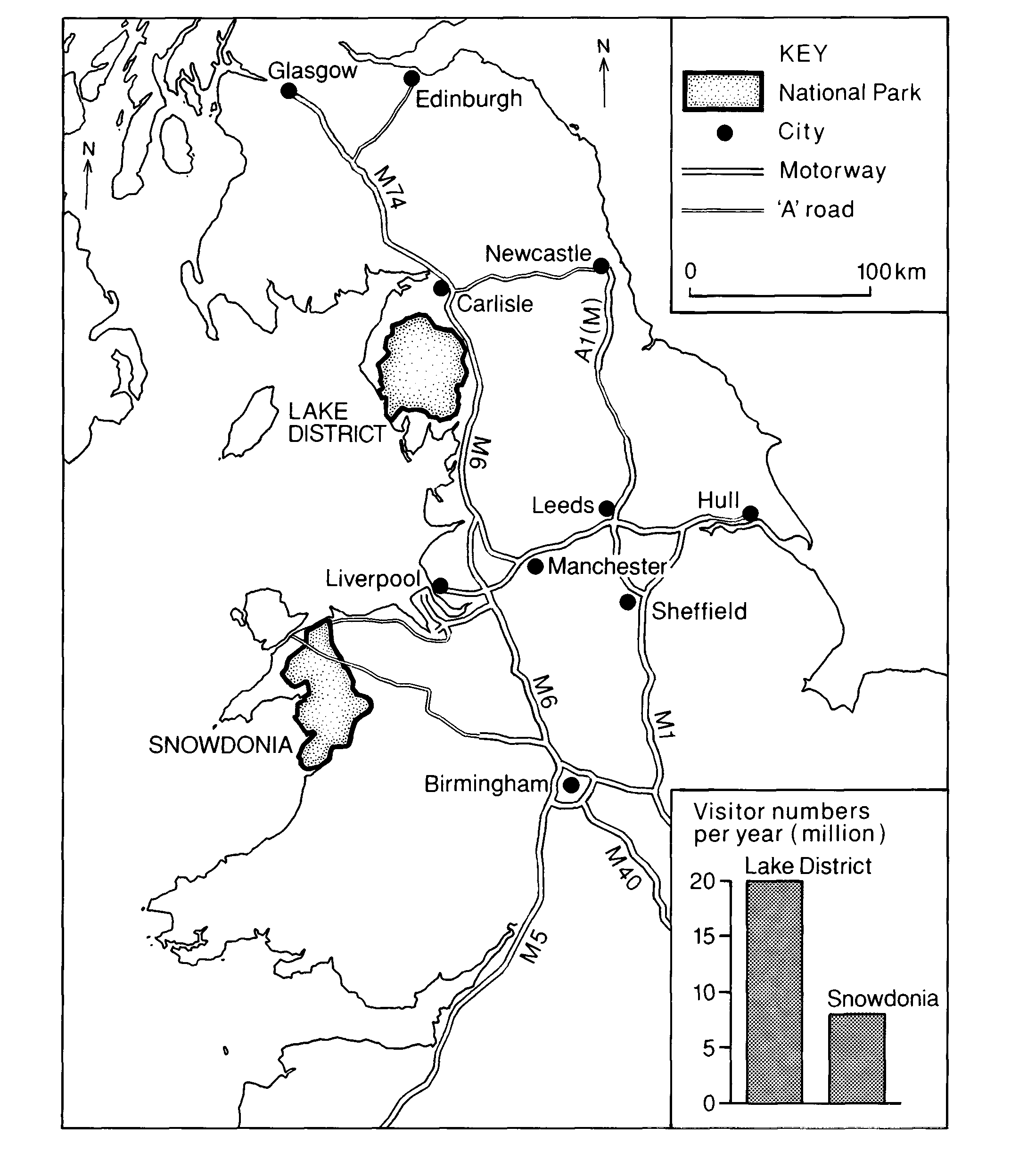 Map Q4B:   Major Roads and Settlements around the Lake District and  Snowdonia Question 5:  LithosphereStudy Diagram Q5.Scree is a feature of both glaciated and limestone upland landscapes.Describe and explain the conditions and processes which encourage the formation of scree slopes.Corries are landscape features in glaciated upland areas.With the aid of annotated diagrams, explain the processes involved in the formation of a corrie. Diagrm Q5:  Scree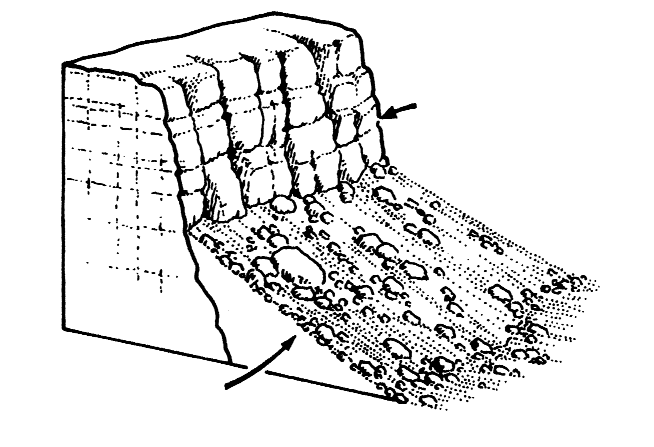 Marks79